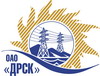 Открытое акционерное общество«Дальневосточная распределительная сетевая  компания»Протокол заседания Закупочной комиссии по вскрытию поступивших конвертовг. БлаговещенскПРЕДМЕТ ЗАКУПКИ:Способ и предмет закупки: Открытый электронный запрос предложений на право заключения Договора на выполнение работ:  «Реконструкция сетей 6/0,4 кВ города Партизанска и Партизанского Г.О. (п. Авангард) для нужд филиала ОАО «ДРСК» «Приморские электрические сети» Закупка проводится согласно ГКПЗ 2014г. раздела  2.2.1 «Услуги ТПиР»  № 1513  на основании указания ОАО «ДРСК» от  29.05.2014 г. № 135.Плановая стоимость закупки:  16 949 153,00  руб. без учета НДСПРИСУТСТВОВАЛИ:Два члена постоянно действующей Закупочной комиссии ОАО «ДРСК» 2 уровняИнформация о результатах вскрытия конвертов:В адрес Организатора закупки поступило 4 (четыре) Предложения на участие в закупке, с которыми были размещены в электронном виде на Торговой площадке Системы www.b2b-energo.ru.Подача предложений до 15:00 (время местное) 11.06.2014 г. Вскрытие конвертов 15:00 (время местное) 16.06.2014 г. Вскрытие конвертов было осуществлено в электронном сейфе организатора запроса предложений на Торговой площадке Системы www.b2b-energo.ru автоматически.Дата и время начала процедуры вскрытия конвертов с предложениями участников: 16.06.2014 г. 19:02 (время местное) (было продлено на 4 ч., 2 мин., 44 cек.). Сделано 121 ценовая ставка.Место проведения процедуры вскрытия конвертов с предложениями участников: Торговая площадка Системы www.b2b-energo.ruВ конвертах обнаружены предложения следующих участников запроса предложений:РЕШИЛИ:Утвердить заседания Закупочной комиссии по вскрытию поступивших на открытый запрос предложений конвертов.Ответственный секретарь Закупочной комиссии 2 уровня ОАО «ДРСК»	О.А. МоторинаТехнический секретарь Закупочной комиссии 2 уровня ОАО «ДРСК»	Е.Ю. Коврижкина№ 382/УТПиР-В16.06.2014№Наименование участника и его адресПредмет и общая цена заявки на участие в запросе цен1ООО «ТехЦентр»г. Владивосток, ул. Русская 57ЖЦена: 10 400 000,00 руб. без учета НДС (12 272 000,00 с учетом НДС). 2ОАО «Востоксельэлектросетьстрой» г. Хабаровск, ул. Тихоокеанская, 165Цена: 10 550 000,00 руб. без учета НДС (12 449 000,00 руб. с учетом НДС). 3ООО «Дальэнергострой»г. Находка, Находкинский пр-т, 7аЦена: 13 490 000,00 руб. без учета НДС (НДС не облагается). 4ОАО «Дальтехэнерго» (г. Владивосток ул. Уборевича, 10)Цена: 16 374 153,19 руб. без учета НДС. (19 321 500,76 с учетом НДС). 